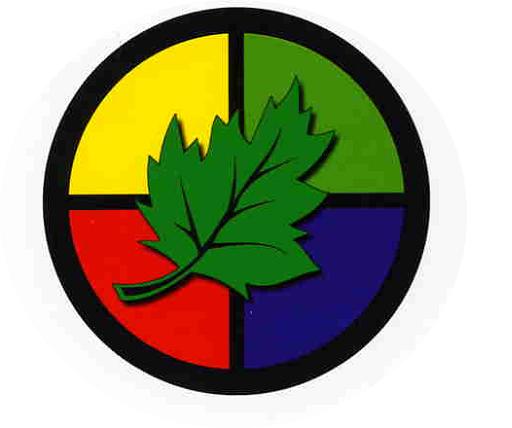 We invite you to come on and exciting learning journeyDiscover-Create-Invent-ExploreJoin the adventure……History Policy StatementHistory Specific AimsAt Rivington the study of the past is an important part of a child’s learning journey.  We wish to stimulate children’s interest in the past and develop an enjoyment of historical study.It is important that children gain a knowledge of what happened, the sources of evidence which exist and to the many different ways in which people have tried to interpret the past.  History helps children make sense of the world and helps them to develop a sense of identity.  It provides opportunities to investigate; how humans behave and why, how lives have changed and why, how we interpret our past.We aim:To teach children the skills of historical enquiry using a variety of sources, developing an understanding of how and why the past is interpreted in different ways.To enable children to develop a sense of time/chronology, to put the period they are studying into context.  (Timelines will be used to support this.)To develop the child’s sense of identity through learning about the history of their locality, Britain and the wider wold.To enable children to learn about famous people from the past in Britain and elsewhere and how their actions have shaped life today.To enable children to identify similarities and differences between life in the past and life today.To enable children to discuss and write about why events happened and what and how society was changed as a result.At Rivington History will be taught through cross curricular topics and will be a driver for some of these topics. History will be taught as part of our challenge curriculum and our teaching methods are outlined in the teaching and learning policy.Topics are usually cross curricular and history is the driver for some of these topics.  These links should not be forced but we believe that making natural links between subjects enables more time for in depth study and for children to transfer their skills.It is important, however, that the key skills for history are identified and taught directly and these can be found in the long term plans which are taken from the focus education document.In any written work children should be encouraged to maintain the standard of work required in literacy lessons and grammar, spelling and punctuation should be corrected in an appropriate way.AssessmentChildren’s learning will be informally assessed through questioning, work in books, observations, pre and post learning tasks.They will be assessed half termly against age related expectations. (see assessment policy.)ResourcesWe have number of history resources and books in schools which can be supplemented by loans from the Schools Library Service and the Local Museum.  Some of these are stored in classrooms but more generic items are stored in the school library or the history cupboard situated in the resources room.  There are also a number of role play boxes which contain historical items.It is important to us that our pupils understand the historical background of our local community, our town and wider region.  To this end, we will take every opportunity to use the rich historical resources on our doorstep.Equality and SEN StatementAt Rivington Primary School we aim to provide equality of opportunity for all children whatever their age, ability, gender, race, religion or background.  We aim to create an environment that values each pupil and enables them to achieve their full potential.  We provide a broad and balanced curriculum appropriately differentiated to respond to pupils’ diverse learning needs.  The opportunities and experiences we provide enable our pupils to participate fully and give their best across all aspects of school life.  We place great value on the quality of relationships within our school community and celebrate the achievements of all pupils.We appreciate that children may have special educational needs throughout, or at any time during their school career.  At Rivington Primary School we aim to facilitate the full inclusion of pupils with special educational needs.Related Policies Teaching and Learning PolicyAims Document Marking PolicyAssessment Policy Equalities Policy SEN Policy Home Learning Policy Health and Safety PolicyEducational Visits Policy Gifted and Talented Policy  Basic Skills Policy Presentation and Handwriting PolicyE Safety Policy ICT Policy 